Заседание ШМО учителей начальных классов по теме «Смысловое чтение - технология повышения качества чтения» . (Протокол от 9.10.2019г.)Заседание ШМО учителей начальных классов проходило в форме «круглого стола». Учителя делились опытом работы по теме. Тезисы выступлений:Пузаткина Н. А.Проблема понимания текстов в познании занимает одно из важных мест. Глубокое понимание текста можно достичь, если в процессе работы с ним создать такие условия, когда ученик вступает в диалог с автором текста, с учителем, с самим собой, с другими школьниками.Формирование универсальных учебных действий можно обеспечить, если в процессе обучения создать диалогический контекст с включением следующих дидактических элементов: системы приемов работы с текстами; взаимосвязи индивидуальной и групповой форм работы, способствующих развитию понимания прочитанного.На уроках литературного чтения часто использую такие приемы работы с текстом, как перечитывание текста с различными задачами, оценка смысла текста по названию, составление пересказа с изменением лица рассказчика, соединение фразы и картинки, деление текста на абзацы,  восстановление последовательности. Работу с читательским дневником организую на основе  методического пособия Галактионовой Т. Г., Казаковой Е.И. «Учимся успешному чтению». Начиная со 2 класса, ученики ведут читательский дневник, в котором дети составляют отзывы о прочитанных произведениях, делают выписки из прочитанных текстов с учетом их дальнейшего использования, объясняют значения слова с помощью толкового словаря. Эти приемы и формы совместной учебной работы развивают учебную и социальную мотивацию, развивают творческие способности, формируют рефлексивное отношение школьника к учению.Барышникова С. Б.  На уроках русского языка и литературы я успешно использую:Прием «Задай вопрос», постановка вопросов к тексту с опорой («Что…?», «Какой…?», «Где…?», «Почему…?»),  «Верные и неверные утверждения», «Лови ошибку», «Восстанови текст».На уроках математики: работа с текстовыми задачами. Проводится анализ задачи, устанавливается связь между данным и искомым, прежде чем выбрать то или иное действие для ее решения. Перевод текстовой задачи в таблицу, схему, графическую модель и наоборот. Работе над текстом задачи педагог предает также творческий характер: изменить вопрос или условие, поставить дополнительные вопросы. Что позволяет расширить кругозор ребенка, установить связь с окружающей действительностью. На уроках окружающего мира: выделение существенных и несущественных признаков, классификация, понимание главной мысли научного текста, фиксирование результатов наблюдений; составление и использование понятийных диктантов. Это позволяет воздействовать на умение оценивать, делать выводы, давать оценку и приводить свои примеры. Кобелева С. Б.  Цель смыслового чтения – максимально точно и полно понять содержание текста, уловить все детали и практически осмыслить извлеченную информацию. Курс «Смысловое чтение» Беденко М. В. направлен на то, чтобы подготовить и научить детей получать информацию и знания из текста. Состоит курс из научно-популярных и информационных текстов, составлен так, чтобы заинтересовать ребенка в том, что он читает. Вопросы и задания по содержанию способствуют тому, что ребенок интуитивно выделяет суть прочитанного, учится отделять первостепенную информацию.Также немало отведено времени для модификации и генерации текстов. Работа с заголовками, создания кратких устных, а затем и письменных изложений учит ребенка не только воспринимать информацию, а и выражать свои мысли и знания в устной и письменной форме.Формы работы при этом могут быть самые разнообразные. Например, один учащийся читает текст про себя, потом пересказывает его, а остальные дети, не видя текста, пытаются ответить на вопросы к нему. Очень полезно для каждого вопроса найти в тексте и процитировать то место, которое содержит нужную для ответа информацию. Можно задать вопросы, которые учащийся должен запомнить, и только потом выдать текст для прочтения и анализа.Попова Л.Ф.Смысловое чтение – это такое качество чтения, при котором достигается понимание информационной, смысловой и идейной сторон произведения Цель смыслового чтения - максимально точно и полно понять содержание текста, уловить все детали и практически осмыслить извлеченную информацию. Это внимательное вчитывание и проникновение в смысл с помощью анализа текста.Приёмы смыслового чтения: дневник двойных записей,чтение с пометками, чтение с составлением диаграммы Эйлера-Венна,«Синквейн».Без внимательной работы со словами не может быть понимания текста. Словарная работа должна вестись на каждом уроке литературного чтения и ей надо уделять должное внимание. Словарную работу можно разделить на 3 вида:работа с незнакомыми словами;работа со словами-ключиками;работа со словами образами.Мамошина Н. В.1. Знакомство с писателем. Рассказ о писателе. Беседа о личности писателя. Работа с материалами учебника, дополнительными источниками.2. Работа с заглавием, иллюстрациями. Обсуждение смысла заглавия. Обращение учащихся к готовым иллюстрациям. Соотнесение видения художника с читательским представлением.3. Творческие задания, опирающиеся на какую-либо сферу читательской деятельности учащихся (эмоции, воображение, осмысление содержания, художественной формы).Смысловое чтение представляет собой комплексное УУД, состоящее из:осмысления цели чтения (для чего?),умения выбирать вид чтения в зависимости от его цели (как? каким образом?),умения определять основную и второстепенную информацию.умения свободно ориентироваться и воспринимать тексты различных стилей,умения адекватно оценивать информацию, полученную из текста. Методические приемы развития смыслового чтенияИНСЕРТ –в переводе с английского означает: интерактивная система записи для эффективного чтения и размышления с использованием условных обозначений:«!» - помечается то, что уже известно,«-» - помечается то, с чем не согласен учащийся,                                                      «+» - помечается то, что является для учащегося интересно,«?» - то, что неясно и возникло желание узнать больше.                                    Ромашка БлумаЦель - с помощью 6 вопросов выйти на понимание содержащейся в тексте информации, на осмысление авторской позиции (в художественных и публицистических текстах). 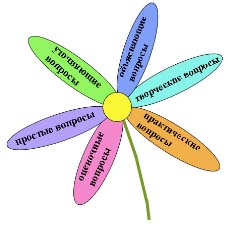 Нечаева Г. Г. Смысловое чтение как, общеучебное метапредметное умение, формируется сначала на уроках литературного чтения, а затем работа продолжается на всех других уроках. Эффективность процесса обучения зависит от умения правильно выбрать технологические приемы, удачно комбинировать их, вмещать их в рамки уже знакомых традиционных форм урока. Для смыслового понимания недостаточно просто прочесть текст, необходимо дать оценку информации, откликнуться на содержание.Главная  цель обучение смысловому чтению то, чтобы дети смогли, прочитав любую книгу, дать ей личную оценку, откликнулись на содержание, извлекли полезную информацию и использовали, как положительный опыт, в любой жизненной ситуации. Работа с текстом во время чтения:1 этап: Работа с текстом до чтения. Цель – развитие антиципации, Применение на практике  современного подхода к формированию навыка смыслового чтения, его виды, методы и приемы, целью которого является - максимально точно и полно понять содержание текста, уловить все детали и практически осмыслить извлеченную информацию. Какова  методика работы с текстом на уроках чтения? Во-первых, медленное чтение художественного текста, т. е. ученик должен продумывать в ходе чтения смысл каждого слова, уметь задавать вопросы и находить ответы на них здесь же, в тексте, уметь соразмышлять и сопереживать, должен уметь делать элементарный анализ прочитанного. 
Во-вторых, понимание чужих мыслей, заключенные в тексте, извлекать из текста тот смысл, который в него вложил автор, почувствовать то, что чувствовали герои произведения, видеть положительные и отрицательные моменты в тексте.В-третьих, чтение про себя (дать возможность ребенку уединится с героями произведения, поразмыслить, дать свою личную оценку)Как правило, я использую три этапа работы с текстом: до начала чтения, в процессе чтения и после чтения,т.е. умения предполагать, предвосхищать содержание текста по заглавию, иллюстрации и группе ключевых словИнтересным приемом является «Дерево предсказаний». Этот метод помогает развивать образное мышление, соотносить аргументы и факты, развивать фантазию и умение мыслить перспективно. Алгоритм работы с приемом «дерево предсказаний»:I.Ствол дерева– это выбранная тема, ключевой вопрос темы, смоделированная или реальная ситуация, которые предполагают множественность решений.II.Ветви дерева– это варианты предположений, которые начинаются со слов: «Возможно, …», Вероятно, …». Количество ветвей не ограничено.III.Листья дерева– обоснование, аргументы, которые доказывают правоту высказанного предположения(указанного на ветви).Текст произведения читается не до конца. Строится дерево предположений, у которого ветви будут содержать варианты возможных концовок. В качестве аргументов важно, предоставить факты, взятые из самого текста произведения. В конце урока, при подведении итогов, анализируются высказанные предположения и на дереве остаются только те, которые подтвердились.Рудой С. А.Реализовывая системно- деятельностный подход в преподавании, выделяю методы обучения, которые помогают освоить универсальные способы деятельности: познавательные, регулятивные, личностные и коммуникативные. Смысловое чтение является метапредметным результатом освоения образовательной программы, а также является универсальным учебным действием. Составляющие смыслового чтения входят в структуру всех универсальных учебных действий:   в личностные УУД – входят мотивация чтения, мотивы учения, отношение к себе и к школе;  в регулятивные УУД – принятие учеником учебной задачи, произвольная регуляция деятельности;  в познавательные УУД – логическое и абстрактное мышление, оперативная память, творческое воображение, концентрация внимания, объем словаря;  в коммуникативные УУД – умение организовать и осуществить сотрудничество и кооперацию с учителем и сверстниками, адекватно передавать информацию, отображать предметное содержание и условия деятельности в речи.Просмотровое чтение - это общее знакомство с любым текстом. Просмотрите газету , отрывки (можно использовать разные типы текстов). Что интересного?  Приём «Ассоциативный куст» или «Ассоциативная карта». Например: книга  назовите ассоциации с этим словом.(Книга, мудрость, помощник, библиотека, читатель, литература, фолиант)Приём «Верно ли, что…»Ряд утверждений по прочитанному, из которых необходимо выбрать те, которые соответствуют содержанию.Приём «Ключевые слова» или «Мозговой штурм». Приём «Рюкзак – помощник» (заполнять «карманы» рюкзака: 1 - знания-помощники (текст, название, автор); 2 - опыт-помощник (мои знания (опыт, к/ф, книга); 3 - что помогло мне понять часть текста: книги, статьи, фильмы и люди.  Закончив работу, учащиеся объясняют, как их предшествующие знания помогли им понять текст.Приём «Закладки – подсказки» Приём «Восстанови текст» Приём «Пирамидная история»1. Имя героя вашей истории (героем может быть человек, животное, овощ, неодушевленный предмет). 2. Два слова, описывающих героя (внешность, возраст, черты характера, качества). 3. Три слова, описывающих место действия (страна, местность, общественные места и др.) 4. Четыре слова, описывающих проблему истории (деньги, заблудиться, встретить, любовь…). 5. Пять слов, описывающих первое событие (что явилось причиной проблемы в истории?). 6. Шесть слов, описывающих второе событие истории (что происходит с героем и его окружением по ходу сюжета?). 7. Семь слов, описывающих третье событие (что предпринимается для решения проблемы?). 8. Восемь слов, описывающих решение проблемы.Бархатова Т. Ю.Смысловое чтение является метапредметным результатом освоения образовательной программы основного общего образования, а также является универсальным учебным действием. Без внимательной работы со словами не может быть понимания текста. Поэтому, не исключая словарную работу перед чтением, создаю установку на самостоятельное выделение при чтении непонятных слов и выяснение их значений.Включаю в урок работу с текстами, где надо найти неверное слово и исправить его.Опарина И. В.Одна из главных задач при обучении смысловому чтению состоит в том, чтобы сформировать приемы понимания текста, которые ребенок сможет применять тогда и в том порядке, какой будет задавать конкретный текст. При чтении любого текста обращаю внимание на использование приемов работы с книгой.1.Предварительный просмотр книги 2.Систематическое чтение с карандашом в руке 3.План Использую Виды планов:Вопросный (Как? Сколько? Когда? Почему?)Тезисный (кратко сформулированная идея рассказа)Опорная схема (состоит из опор, т.е. слов, словосочетаний, предложений несущих наибольшую смысловую нагрузку)КартинныйРабота над планом.     1.Прочитать текст.2.Определить идею, т.е. главную мысль и сформулировать её.     3.Разделить текст на части.4.Озаглавить каждую часть.5.Перечитать текст и ещё раз продумать формулировки пунктов плана.Одним из основных приемов понимания текста считаю,является самостоятельная постановка вопросов учащимися и поиск ответов на них.Типы вопросов для осмысления текста:1.Простые вопросы. 2.Уточняющие вопросы. 3.Объясняющие вопросы4.Творческие вопросы. 5.Оценочные вопросы 6.Практические вопросы Шалгина О. А.Смысловое чтение – это такое качество чтения, при котором достигается понимание информационной, смысловой и идейной сторон произведения.Считаю, что формированию навыков смыслового чтения способствует применение в практике  пособия «Тренажёр по чтению», автором и составителем которого является И. В. Клюхина.  Автор данного издания считает, что оно способствует развитию и совершенствованию следующих умений и навыков:-воспринимать слова при чтении целиком;-читать бегло и осмысленно про себя;-тренировать выразительность чтения вслух;-разбирать слово по составу;-находить в тексте ответ на поставленный вопрос;-формулировать главную мысль прочитанного текста.Также считаю целесообразным совместную  работу по развитию навыков смыслового чтения по пособию И.В. Клюхиной  и тетради-тренажёра «Смысловое чтение» М. В. Беденко. В комплексе данные пособия в полной мере помогут учителю  справиться с поставленной целью.Синельникова Е. Г.Цель смыслового чтения - максимально точно и полно понять содержание текста, уловить все детали и практически осмыслить извлеченную информацию. На уроках литературы применяю прием «Чтение с остановками». Текст делится на смысловые части, читается часть и детям предлагается предположить дальнейшее развитие событий или ответить на вопрос. Например, что побудило героя совершить этот поступок и вновь предположить дальнейшее развитие сюжета. Так же использую предположение по заголовку о теме текста, который будем читать.Составление картинного плана текста, как один из способов формирования навыков осмысленного чтения, использую при работе с произведениями, где чётко прослеживается структура текста и возможно выделение этапов развития сюжета.Для уроков русского языка, окружающего мира, математики подходит прием «Верно-неверно». Ребятам предлагаются рассуждения, а они определяют его правильность. Например, тема «Имя существительное».Здесь написаны  только  существительные: она, к столу, Иванов, чернота, бег, со мной.В предложении  существительные бывают только подлежащим.В предложении существительные бывают второстепенным членом или подлежащим.Существительные  изменяются по падежам, родам и числам.Шестакова Т. В.Классификация приёмов смыслового чтения-осмысление цели чтения и выбор вида чтения в зависимости от цели;-поиск и отбор информации;-использование содержания текста для достижения собственных целей, развития, получения знаний;-извлечение необходимой информации из прослушанных текстов различных жанров;-определение основной и второстепенной информации;-свободная ориентация и восприятие текстов художественного, научного, публицистического и официально-делового стилей;-понимание и адекватная оценка языка средств массовой информации.Приём толстых и тонких вопросов1.Простые (фактические) вопросы — вопросы, отвечая на которые, нужно назвать какие-то факты, вспомнить и воспроизвести определенную информацию: "Что?", "Когда?", "Где?", "Как?".2.Уточняющие вопросы. Такие вопросы обычно начинаются со слов: "То есть ты говоришь, что…?", "Если я правильно понял, то …?", "Я могу ошибаться, но, по-моему, вы сказали о …?". Целью этих вопросов является предоставление обучающемуся возможностей для обратной связи относительно того, что он только что сказал. Иногда их задают с целью получения информации, отсутствующей в сообщении, но подразумевающейся.3.Интерпретационные (объясняющие) вопросы. Обычно начинаются со слова "Почему?" и направлены на установление причинно-следственных связей. "Почему листья на деревьях осенью желтеют?". Если ответ на этот вопрос известен, он из интерпретационного "превращается" в простой. Следовательно, данный тип вопроса "срабатывает" тогда, когда в ответе присутствует элемент самостоятельности.4.Творческие вопросы.Данный тип вопроса чаще всего содержит частицу "бы", элементы условности, предположения, прогноза: "Что изменилось бы...", "Что будет, если...?", "Как вы думаете, как будет развиваться сюжет в рассказе после...?".5. Оценочные вопросы. Эти вопросы направлены на выяснение критериев оценки тех или иных событий, явлений, фактов. "Почему что-то хорошо, а что-то плохо?", "Чем один урок отличается от другого?", "Как вы относитесь к поступку главного героя?" и т. д.6.Практические вопросы. Данный тип вопроса направлен на установление взаимосвязи между теорией и практикой: "Как можно применить...?", Что можно сделать из ...?", "Где вы в обычной жизни можете наблюдать...?", "Как бы вы поступили на месте героя рассказа?".7. Постарайся увидеть картину, описанную в тексте. Какие вопросы у тебя возникли?  (Чаще такие вопросы, на мой взгляд, можно просить задавать при чтении текстов описательного характера).8. «Побеседуй с текстом».Прочитай текст. Какие вопросы возникли при чтении текста? На какие из них можно найти ответы в тексте, а на какие нет?Махнева И.В.Приемы для преодоления барьеров при восприятии учебного текста Рассказ учителя с беседой: Слушание музыки ,«рисование» воображаемых картин, рассматривание репродукций, заочные экскурсии, обсуждение услышанного и увиденного. а) об авторе; б) об истории написания художественного произведения; в) о событиях, изображенных в художественных произведениях.  Словарно-смысловая работа (подбор синонима, развернутое описание, анализ морфемной структуры слова, логическое определение.) Прогнозирование (по заголовку; по иллюстрации; по опорным словам; по фамилии автора). Чтение вступительной статьи, диалогов персонажей. Существуют различные типы заданий, которые позволяют развивать и проверять навыки чтения. Задания «множественного выбора»:1) выбор правильного ответа из предложенных вариантов;2) определение вариантов утверждений, соответствующих/не соответствующихсодержанию текста/не имеющих отношения к тексту;3) установление истинности/ложности информации по отношению к содержанию текста.Задания «на соотнесение»:1) нахождение соответствия между вопросами, названиями, утверждениями,пунктами плана, знаками, схемами, диаграммами и частями текста(короткими текстами);2) нахождение соответствующих содержанию текста слов, выражений, предложений, формул, схем, диаграмм и т.д.3) соотнесение данных слов (выражений) со словами из текста. Задания «на дополнение информации»:1) заполнение пропусков в тексте предложениями/несколькими словами/однимсловом/формулой.2) дополнение (завершение) предложений/доказательств.Задания «на перенос информации»:1) заполнение таблиц/схем на основе прочитанного;2) дополнение таблиц/схем на основе прочитанного.Задания «на восстановление деформированного текста»:1) расположение «перепутанных» фрагментов текста в правильнойпоследовательности.2) «собери» правило, алгоритм.3) «найди ошибку»Задания с ответами на вопросы могут иметь различные целевые установки и соответственно различаться по степени сложности. В зависимости от цели и конкретного содержания вопросы можно разделить на три основные группы. Ширяева А.А.На каждом уроке нужно использовать методы смыслового чтения. Я активно использую метод «Читательский дневник». Учащиеся анализируют произведение, выделяют основную мысль автора, пытаясь понять, что же своим произведением он хотел донести до читателя. Главную мысль необходимо списать. Ещё более интересными стали рисунки-иллюстрации. В них передаются чувства и эмоции. Самые интересные работы в конце каждого месяца выставляются в Уголке чтения. Это является дополнительным стимулом учиться вести Читательский дневник неординарно, креативно, интересно.Так же на определенные уроки литературного чтения по два человека готовят «рекламу» своей книги. Они называли автора, название, говорили чем понравилась, запомнилась книга. Затем зачитывали наиболее интересные отрывки или в трёх – пяти предложениях рассказывали о чём произведение. В конце четверти выбирается победитель, чью книгу прочитало больше всего одноклассников. Губина Е.Ю.Прием «чтение в кружок».Цель : управление процессом осмысления текста во время чтения.Данный прием используем при чтении текста по абзацам.Задача чтеца – читать внимательно, задача слушающих – задавать вопросы чтецу, чтобы проверить понимает ли он читаемый текст. Если его ответ не верен, то слушающие его поправляют.С этим приемом можно работать в группе или в паре.